The University of Texas at ArlingtonCollege of NursingN5220-002, 010, 011 Advanced Health Assessment and Diagnostic Reasoning (On Campus)Spring 2018Instructor(s): Sara Moore, MSN, RN, PNP-BC, CPNP-AC, NNP Office Number:  Pickard Hall #626Office Telephone Number:  817-272-4885Email Address:  Moores@uta.eduFaculty Profile:  https://mentis.uta.edu/explore/profile/sara-mooreOffice Hours: By AppointmentTo access your faculty profile, go to https://mentis.uta.edu/public/.For guidance on how to upload your syllabus to the Profile System, visit https://www.uta.edu/provost/administrative-forms/index.php and choose one of the two “how to” options under “course-related information.”Office Hours: by appointment onlySection Information: 5130-002—Moore5130-010 & 011—MooreTime and Place of Class Meetings: This class meets on campus. The content is asynchronous, but you are encouraged to work ahead.  No on campus meeting dates, I am willing to set up an online interactive course date if needed or desired.Week 1: January 16, 2018 semester startsWeek 16: April 30, 2018 last week of ClassesDescription of Course Content: Apply theoretical foundations of comprehensive health assessment across the lifespan. Prerequisite: Graduate Standing or concurrent enrollment or permission of instructor or Certificate Program Standing.http://catalog.uta.edu/nursing/  Student Learning Outcomes:  Determine elements of a comprehensive and problem-focused physical examination across the lifespan.Differentiate between objective and subjective findings in documenting a history and physical examination. Develop appropriate differential diagnoses. Differentiate among normal variations, normal and abnormal findings across the lifespan. Incorporate socio/cultural beliefs, values and practices relevant to health into assessment.Textbooks or Equipment –REQUIREDOption 1--Hardcopy with ACCESS CODES ISBN: These books are offered as a bundle through the UTA Bookstore – 9780323513210
•       Seidel guide to physical exam 8e
•       Included in the purchase of the hardcopy ISBN will be access codes
•       Access codes can be emailed to you from the bookstore, so they do not have to be mailed. 
•       Mosby’s Physical Exam Videos
•       Health Assessment Online 
The online codes provided will allow you to register for Evolve: •       Evolve: https://evolve.elsevier.com/•       Seidel’s Guide Course ID:  153543_smoore1346_1001 •       Video Series: Course ID: 14321_smoore1346_1001 
Option 2--ELECTRONIC COPY with ACCESS CODES: These books are offered as a bundle through the UTA Bookstore: eOnly ISBN—9780323513227
•       Seidel guide to physical exam 8e
•       Seidel physical exam handbook 8e – free eBook with bundle
•       Included in the purchase of the e copy ISBN will be 2 access codes (required to access the blackboard course) and a single-sign-on access code.
•       Single sign-on access code allows for a single access code rather than multiple access codes that must be scratched and redeemed. This single access code also will load all of the student resources and Clinical Key to their evolve account when they redeem their single access code rather than them having to request each resource individually.
•       Access codes can be emailed to you from the bookstore, so they do not have to be mailed.
•       Evolve resources and eBooks 
•       Mosby’s Physical Exam Videos
•       Health Assessment Online 
•       With the purchase of the eOnly package, you get FREE access to Mosby’s Consult Clinical Key (valued at $544 per year). This will allow you to get the latest Evidence-Based Clinical Information, access to 20+ clinical books, Elsevier journals, clinical updates, evidence-based monographs, Critical Care Clinics of America, Perioperative Clinics and much more at no charge!
The online codes provided will allow you to register for Evolve: •       Evolve: https://evolve.elsevier.com/•       Seidel’s Guide Course ID:  153543_smoore1346_1001 •       Video Series: Course ID: 14321_smoore1346_1001Option 3—Third party Vendor	I have not integrated the book into blackboard (as I’ve done with previously classes), but one of the assignments for this course are found in the Evolve-Online course for Seidel’s Guide for Physical Examination, you will have to make sure that you purchase the correct book with the correct online access.  If you choose a 3rd party vendor and have access issues, then no allowances will be made for late submissions.       Evolve: https://evolve.elsevier.com/ for the appropriate ISBN numbers.Seidel guide to physical exam 8e--ISBN 978-0323112406Online for Seidel’s Guide to Physical Examination.Mosby’s Physical Exam VideosIF YOU CHOOSE to use a 3rd party vendor for your books and inadvertently purchase the wrong code, there may be a 3-4 week delay in you accessing the course.  I WILL NOT be available for support if you choose to purchase your books/codes from a 3rd party vendor.  You can NOT use borrowed books/codes for this course; you will find that the codes are one-time access.  The assignments are linked to your online access to the books, and you will not be able to complete the assignments without the books/codes.  If you have code access issues and you've purchased thru the bookstore, then Elsevier customer support will assist with troubleshooting issues.)You will need an external high definition (1080p) webcam with a tripod. An external webcam with a tripod is required to allow you to meet the requirements of the video monitoring for each test.  An external webcam is one which is separate from your computer or laptop. Logitech tends to be a good brand, but any high definition external webcam is acceptable.Textbooks or Equipment:  SUPPLEMENTAL (Not Required):Ball, J., Dains, J., Flynn, J., Soloman, B., Stewart, R. (2015) Seidel's Physical Examination Handbook (8th ed.). ISBN: 9780323545327 (If you order thru Option #2 it is included in the package.  This book is required for 5130 Pediatric Assessment Lab)Dains, J., Baumann, L., Scheibel, P., (2015). Advanced Health Assessment & Clinical Diagnosis in Primary Care. (5th ed.) Mosby  ISBN:  9780323266253Fischbach, F., Dunning, M., (2015). A Manual of Laboratory and Diagnostic Tests. (9th ed.) Philadelphia, PA: Lippincott Williams & Wilkins.  ISBN: 9781451190892Baxter, R., (2004). Pocket Guide to Musculoskeletal Assessment. (2nd ed.). Saunders.  ISBN:  9780721697796Medical Media Systems—Student self-enroll, recommend one-month access for $12.95https://www.medicalmediasystems.com/subscribe.phpExamples of Pediatric Exam, review of infant development contentDescriptions of major assignments and examinations with due dates: Class is P/F, but lack of participation will result in failure of the course, to pass the course the student will need 80% or greater cumulative class gradeMultiple Choice Quiz’sDiscussion Board ParticipationBlackboard ContentThe course grade includes black board participation, quiz participation, Discussion board participation, Assignments, pre/post test and completion of a problem focused exam and SOAP noteIn the event that the student does not complete the clinical experience, the student will receive a grade of an “Incomplete” for the course and will be required to complete laboratory objectives in a future semester in order to resolve the incomplete status and receive a final course grade.All learning and evaluation activities must be completed for successful completion of NURS 5220.Course Schedule and Due Dates (Central Time)Attendance Policy: At The University of Texas at Arlington, taking attendance is not required. Rather, each faculty member is free to develop his or her own methods of evaluating students’ academic performance, which includes establishing course-specific policies on attendance. As the instructor of this section, active participation is expected.  Participation on blackboard is mandatory and the student must complete the pre/posttest and all graded assignments to successfully pass the course.  Grading Policy: Students are expected to keep track of their performance throughout the semester and seek guidance from available sources (including the instructor) if their performance drops below satisfactory levels. The class in my mav is P/F, it is expected that students will have greater than an 80% in the overall class to obtain a Pass.Course Grading ScaleA = 90 to 100B = 80-89C = 70-79D = 60 to 69 – cannot progressF = below 59 – cannot progressGrade Grievances:  Any appeal of a grade in this course must follow the procedures and deadlines for grade-related grievances as published in the current University Catalog. Graduate Resources: http://catalog.uta.edu/academicregulations/grades/#graduatetext  Student Complaints: http://www.uta.edu/deanofstudents/student-complaints/index.php.Late Assignments / Assignments:  Late assignments will not be accepted for a grade or reviewed for feedback (regardless of the reason) and will be assigned a zero.  Quizzes and tests must be started, completed, and submitted prior to the submission due date and time.  Any quiz or test submitted after the due date and time will not be accepted.  Make-up Exams/Dates:  Please contact your faculty for approval.Test Reviews: Contact faculty for instructions.Expectations of Out-of-Class Study:  Beyond the time required to attend each class meeting, students enrolled in this course should expect to spend at least an additional 3-6 hours per week of their own time in course-related activities, including reading required materials, completing assignments, preparing for exams, etc.CONHI – language  Drop Policy:  Graduate students who wish to change a schedule by either dropping or adding a course must first consult with their Graduate Academic Advisor @ MSNAdvising@uta.eduRegulations pertaining to adding or dropping courses are described below. Adds and drops may be made through late registration either on the Web at MyMav or in person through the student’s academic department. Drops can continue through a point two-thirds of the way through the term or session. It is the student's responsibility to officially withdraw if they do not plan to attend after registering. Students will not be automatically dropped for non-attendance. Repayment of certain types of financial aid administered through the University may be required as the result of dropping classes or withdrawing. Contact the Office of Financial Aid and Scholarships at http://www.uta.edu/fao/  .  The last day to drop a course is listed in the Academic Calendar available at http://www.uta.edu/uta/acadcal.php?session=201761.      A student may not add a course after the end of late registration. 2.      A student dropping a graduate course after the Census Date but on or before the last day to drop may, receive a grade of W. Students dropping a course must: (1)  Contact your graduate advisor to obtain the drop form and further instructions before the last day to drop.Census Day:  January 16, 2018Last day to drop or withdraw – March 30, 2018 by 4:00 p.m.Last day of classes – May 4, 2018Final Exams – May 5-11, 2018Disability Accommodations: UT Arlington is on record as being committed to both the spirit and letter of all federal equal opportunity legislation, including The Americans with Disabilities Act (ADA), The Americans with Disabilities Amendments Act (ADAAA), and Section 504 of the Rehabilitation Act. All instructors at UT Arlington are required by law to provide “reasonable accommodations” to students with disabilities, so as not to discriminate on the basis of disability.Students are responsible for providing the instructor with official notification in the form of a letter certified by the Office for Students with Disabilities (OSD). Only those students who have officially documented a need for an accommodation will have their request honored. Students experiencing a range of conditions (Physical, Learning, Chronic Health, Mental Health, and Sensory) that may cause diminished academic performance or other barriers to learning may seek services and/or accommodations by contacting: The Office for Students with Disabilities, (OSD)  www.uta.edu/disability or calling 817-272-3364. Information regarding diagnostic criteria and policies for obtaining disability-based academic accommodations can be found at www.uta.edu/disability.Counseling and Psychological Services, (CAPS)   www.uta.edu/caps/ or calling 817-272-3671 is also available to all students to help increase their understanding of personal issues, address mental and behavioral health problems and make positive changes in their lives. Non-Discrimination Policy: The University of Texas at Arlington does not discriminate on the basis of race, color, national origin, religion, age, gender, sexual orientation, disabilities, genetic information, and/or veteran status in its educational programs or activities it operates. For more information, visit uta.edu/eos.Title IX Policy: The University of Texas at Arlington (“University”) is committed to maintaining a learning and working environment that is free from discrimination based on sex in accordance with Title IX of the Higher Education Amendments of 1972 (Title IX), which prohibits discrimination on the basis of sex in educational programs or activities; Title VII of the Civil Rights Act of 1964 (Title VII), which prohibits sex discrimination in employment; and the Campus Sexual Violence Elimination Act (SaVE Act). Sexual misconduct is a form of sex discrimination and will not be tolerated. For information regarding Title IX, visit www.uta.edu/titleIX or contact Ms. Jean Hood, Vice President and Title IX Coordinator at (817) 272-7091 or jmhood@uta.edu.Academic Integrity: All students enrolled in this course are expected to adhere to the UT Arlington Honor Code:I pledge, on my honor, to uphold UT Arlington’s tradition of academic integrity, a tradition that values hard work and honest effort in the pursuit of academic excellence.I promise that I will submit only work that I personally create or contribute to group collaborations, and I will appropriately reference any work from other sources.  I will follow the highest standards of integrity and uphold the spirit of the Honor Code.UT Arlington faculty members may employ the Honor Code as they see fit in their courses, including (but not limited to) having students acknowledge the honor code as part of an examination or requiring students to incorporate the honor code into any work submitted.Per UT System Regents’ Rule 50101, §2.2, suspected violations of university’s standards for academic integrity (including the Honor Code) will be referred to the Office of Student Conduct.  Violators will be disciplined in accordance with the University policy, which may result in the student’s suspension or expulsion from the University.  Additional information is available at https://www.uta.edu/conduct/. "Scholastic dishonesty includes but is not limited to cheating, plagiarism, collusion, the submission for credit of any work or materials that are attributable in whole or in part to another person, taking an examination for another person, any act designed to give unfair advantage to a student or the attempt to commit such acts." As a licensed registered nurse, graduate students are expected to demonstrate professional conduct as set forth in the Texas Board of Nursing rule §215.8. in the event that a graduate student holding an RN license is found to have engaged in academic dishonesty, the college may report the nurse to the Texas BON using rule §215.8 as a guide.Plagiarism: Copying another student’s paper or any portion of it is plagiarism.  Copying a portion of published material (e.g., books or journals) without adequately documenting the source is plagiarism.  Consistent with APA format, if five or more words in sequence are taken from a source, those words must be placed in quotes and the source referenced with author’s name, date of publication, and page number of publication.  If the author’s ideas are rephrased, by transposing words or expressing the same idea using different words, the idea must be attributed to the author by proper referencing giving the author’s name and date of publication.  If a single author’s ideas are discussed in more than one paragraph, the author must be referenced, according to APA format.  Authors whose words or ideas have been used in the preparation of a paper must be listed in the references cited at the end of the paper.  Students are expected to review the plagiarism module from the UT Arlington Central Library via http://library.uta.edu/plagiarism/index.html Student Support Services:  UT Arlington provides a variety of resources and programs designed to help students develop academic skills, deal with personal situations, and better understand concepts and information related to their courses. Resources include tutoring, major-based learning centers, developmental education, advising and mentoring, personal counseling, and federally funded programs. For individualized referrals, students may visit the reception desk at University College (Ransom Hall), call the Maverick Resource Hotline at 817-272-6107, send a message to resources@uta.edu, or view the information at http://www.uta.edu/universitycollege/resources/index.php.University Tutorial & Supplemental Instruction (Ransom Hall 205): UTSI offers a variety of academic support services for undergraduate students, including: 60 minute one-on-one tutoring sessions, Start Strong Freshman tutoring program, and Supplemental Instruction. Office hours are Monday-Friday 8:00am-5:00pm. For more information visit www.uta.edu/utsi  or call 817-272-2617.The IDEAS Center (2nd Floor of Central Library) offers FREE tutoring to all students with a focus on transfer students, sophomores, veterans and others undergoing a transition to UT Arlington. Students can drop in, or check the schedule of available peer tutors at www.uta.edu/IDEAS , or call (817) 272-6593.The English Writing Center (411LIBR): [Optional.] The Writing Center offers FREE tutoring in 15-, 30-, 45-, and 60-minute face-to-face and online sessions to all UTA students on any phase of their UTA coursework. Register and make appointments online at https://uta.mywconline.com. Classroom visits, workshops, and specialized services for graduate students and faculty are also available. Please see www.uta.edu/owl for detailed information on all our programs and services.The Library’s 2nd floor Academic Plaza offers students a central hub of support services, including IDEAS Center, University Advising Services, Transfer UTA and various college/school advising hours. Services are available during the library’s hours of operation. http://library.uta.edu/academic-plazaCampus Carry:  Effective August 1, 2016, the Campus Carry law  (Senate Bill 11) allows those licensed individuals to carry a concealed handgun in buildings on public university campuses, except in locations the University establishes as prohibited. Under the new law, openly carrying handguns is not allowed on college campuses. For more information, visit http://www.uta.edu/news/info/campus-carry/Student Success Faculty: In order to assist masters nursing students who are at academic risk or who need academic support, there are graduate faculty members available to you.  The goal of the success faculty members is to support student achievement in masters-level coursework so students can reach their educational goals.  Students may contact a success faculty member directly, or a course instructor may encourage you to contact a success faculty member.The success faculty in the MSN Program:Dr. Donelle Barnes is available as a writing coach to assist students in the MSN Core courses; theory, research, and evidence based practice.  Since these courses are writing intensive, Dr. Barnes can help students improve the clarity and organization of their written papers.  She can be reached via email: donelle@uta.edu.Dr. Mary Schira is available as a success faculty to assist with diverse resources that may include study skills, testing challenges/approaches, managing multiple responsibilities, and addressing personal issues impacting academic performance.   Course content challenges may also be addressed, with referral to additional resources as indicated.  Dr. Schira can be reached via email:  schira@uta.edu.Electronic Communication: UT Arlington has adopted MavMail as its official means to communicate with students about important deadlines and events, as well as to transact university-related business regarding financial aid, tuition, grades, graduation, etc. All students are assigned a MavMail account and are responsible for checking the inbox regularly. There is no additional charge to students for using this account, which remains active even after graduation. Information about activating and using MavMail is available at http://www.uta.edu/oit/cs/email/mavmail.php.If you are unable to resolve your issue contact the Helpdesk at helpdesk@uta.edu.Student Feedback Survey: At the end of each term, students enrolled in face-to-face and online classes categorized as “lecture,” “seminar,” or “laboratory” are directed to complete an online Student Feedback Survey (SFS). Instructions on how to access the SFS for this course will be sent directly to each student through MavMail approximately 10 days before the end of the term. Each student’s feedback via the SFS database is aggregated with that of other students enrolled in the course.  Students’ anonymity will be protected to the extent that the law allows. UT Arlington’s effort to solicit, gather, tabulate, and publish student feedback is required by state law and aggregate results are posted online. Data from SFS is also used for faculty and program evaluations. For more information, visit http://www.uta.edu/sfs.Final Review Week: for semester-long courses, a period of five class days prior to the first day of final examinations in the long sessions shall be designated as Final Review Week. The purpose of this week is to allow students sufficient time to prepare for final examinations. During this week, there shall be no scheduled activities such as required field trips or performances; and no instructor shall assign any themes, research problems or exercises of similar scope that have a completion date during or following this week unless specified in the class syllabus. During Final Review Week, an instructor shall not give any examinations constituting 10% or more of the final grade, except makeup tests and laboratory examinations. In addition, no instructor shall give any portion of the final examination during Final Review Week. During this week, classes are held as scheduled. In addition, instructors are not required to limit content to topics that have been previously covered; they may introduce new concepts as appropriate.Emergency Exit Procedures:  Should we experience an emergency event that requires us to vacate the building, students should exit the room and move toward the nearest exit. When exiting the building during an emergency, one should never take an elevator but should use the stairwells. Faculty members and instructional staff will assist students in selecting the safest route for evacuation and will make arrangements to assist individuals with disabilities. Librarian to Contact:   Contact all nursing librarians:library-nursing@listserv.uta.eduHelpful Direct Links to the UTA Libraries’ Resources For help with APA formatting, you can go to:http://libguides.uta.eduScroll down and click on “Nursing”Click on “APA Guide” for advice on various aspects of paper writing.  This is a short-cut for the APA Manual.  When in doubt, refer to the Manual.In addition to providing the general library guide for nursing (http://libguides.uta.edu/nursing), we can put together course specific guides for your students.  The subject librarian for your area can work with you to build a customized course page to support your class if you wish. For examples, visit http://libguides.uta.edu/os and http://libguides.uta.edu/pols2311fm .Course Schedule.  NURS 5220—002, 010, & 011 Course Schedule and Due Dates (Central Time) UTA College of Nursing and Health Innovation - Additional Information:Status of RN Licensure: All graduate nursing students must have an unencumbered license as designated by the Texas Board of Nursing (BON) to participate in graduate clinical nursing courses.  It is also imperative that any student whose license becomes encumbered by the BON must immediately notify the Associate Dean, Department of Graduate Nursing.  The complete policy about encumbered licenses is available online at: www.bon.state.tx.usMSN Graduate Student Dress Code: The College of Nursing and Health Innovation expects students to reflect professionalism and maintain high standards of appearance and grooming in the clinical setting. Students must adhere to the Dress Code Policy. www.uta.edu/nursing/file_download/234/BSNDressCode.pdf   Clinical faculty has final judgment on the appropriateness of student attire and corrective action for dress code infractions.  Students not complying with this policy will not be allowed to participate in clinical.UTA Student Identification:   MSN Students MUST be clearly identified as UTA Graduate Students and wear a UTA College of Nursing and Health Innovation ID in the clinical environment.Blood and Body Fluids Exposure:  A Health Verification form was signed by all MSN students at start of the program documenting personal health insurance coverage.  All MSN students have mandatory health insurance and will need to manage exposure to blood and fluids.  Current CDC guidelines can be found at:  http://www.cdc.gov/Ebola exposure: Please inform your faculty if you have been in contact with anyone who has Ebola/have traveled to a country that has Ebola virus. Confidentiality Agreement:  You signed a Confidentiality Form in orientation and were provided a copy of the form. Please take your copy of this Confidentiality Form with you to your clinical sites. Please do not sign other agency confidentiality forms. Contact your faculty if the agency requires you to sign their confidentiality form.Graduate Student Handbook:  Students are responsible for knowing and complying with all policies and information contained in the Graduate Student handbook online at: http://www.uta.edu/conhi/students/policy/index.phpStudent Code of Ethics: The University of Texas at Arlington College of Nursing and Health Innovation supports the Student Code of Ethics Policy.  Students are responsible for knowing and complying with the Code. The Code can be found in the student handbook online:  http://www.uta.edu/conhi/students/msn-resources/index.phpNo Gift Policy: In accordance with Regent Rules and Regulations and the UTA Standards of Conduct, the College of Nursing and Health Innovation has a “no gift” policy. A donation to one of the UTA College of Nursing and Health Innovation Scholarship Funds, found at the following link: is http://www.uta.edu/conhi/students/scholarships/index.php  would be an appropriate way to recognize a faculty member’s contribution to your learning.   For information regarding Scholarship Funds, please contact the Dean’s office.Online Conduct:   The discussion board should be viewed as a public and professional forum for course-related discussions. Students are free to discuss academic matters and consult one another regarding academic resources. The tone of postings should be professional in nature. It is not appropriate to post statements of a personal or political nature, or statements criticizing classmates or faculty. Inappropriate statements/language will be deleted by the course faculty and may result in denied access to the Discussion boards. Refer to UTA CONHI Graduate Student Handbook for more information.For this course Blackboard communication tools, discussion boards, and UTA MAV email will be used extensively and should be checked often. Emergency Phone Numbers:  In case of an on-campus emergency, call the UT Arlington Police Department at 817-272-3003 (non-campus phone), 2-3003 (campus phone). You may also dial 911. For non-emergencies, call 817-272-3381.Graduate Nursing Support StaffCourse or Module ActivityDue DateModule One  (Weeks 1-3)Attestation Statement (Must be completed and submitted to access course content)Friday January 19, 2018 23:59Pretest (Must be completed to access course content)Friday January 19, 2018 23:59Discussions: Introduction (Not a graded Assignment)Genealogy Discussion (15%, Module 1: Lesson 2, CO 2, 4, 5 /MO 1)Friday January 19, 2018  23:59Wednesday January 31, 2018 23:59 with Peer Review due Saturday February 3, 2018 23:59Module Two (Weeks 4-6)Discussion:Socio/Cultural Discussion (15%, Module 2: Lesson 1, CO 1, 4, 5 /MO 1, 3)Wednesday February 14, 2018 23:59 with Peer Review due Saturday February 17 2018 23:59Exam #1 (15%, Module 2: Lesson 6, CO 1 /MO 1)Wednesday February 21, 2018 08:00 – Friday February 23, 2018 23:59 (I will be traveling on Friday the 23rd and will be unavailable for testing issues from 2 pm on the 23rd until I return on Sunday February 25th, I encourage you to take the test early)Module Three (Weeks 7-10)Assignment: Mixed Up Soap Note (20%, Module 3: Lesson 4, CO 1, 3 /MO 2)Saturday March 10, 2018 23:59Module Four (Weeks 11-14)Assignment: Problem Focused HEENT Scenario (20%, Module 4: Lesson 1, CO 1, 2, 3 /MO 1, 2, 3)Saturday April 13, 2018 23:59Module Five (Weeks 15 & 16)Exam #2 (15%, Module 5: Lesson 2, CO 1, 2, 4 /MO 1)Wednesday May 2, 2018 08:00 – Friday May 4, 2018 23:59Post Test (no %, Required to complete class requirements, Module 5: Lesson 2)Friday May 4, 201823:59Peace Williamson 817-272-6208peace@uta.eduLydia Pyburn 817-272-7593llpyburn@uta.eduHeather Scalf817-272-7436scalf@uta.eduResearch Information on Nursing http://libguides.uta.edu/nursingLibrary Home Page http://library.uta.edu/Subject Guides http://libguides.uta.eduAsk ushttp://ask.uta.eduDatabase List http://libguides.uta.edu/az.php Course Reserves http://pulse.uta.edu/vwebv/enterCourseReserve.doLibrary Catalog http://uta.summon.serialssolutions.com/#!/E-Journals http://pulse.uta.edu/vwebv/searchSubjectLibrary Tutorials library.uta.edu/how-toConnecting from Off- Campus http://libguides.uta.edu/offcampusAcademic Plaza Consultation Serviceslibrary.uta.edu/academic-plazaStudy Room Reservationsopenroom.uta.edu/Course or Module ActivityDue DateModule One (Weeks 1-3)Attestation Statement (Must be completed and submitted to access course content)Friday January 19, 2018 23:59Pretest (Must be completed to access course content)Friday January 19, 2018 23:59Discussions: Introduction (Not a graded Assignment)Genealogy Discussion (15%, Module 1: Lesson 2, CO 2, 4, 5 /MO 1)Friday January 19, 2018 23:59Wednesday January 31, 2018 23:59 with Peer Review due Saturday February 3, 2018 23:59Module Two (Weeks 4-6)Discussion:Socio/Cultural Discussion (15%, Module 2: Lesson 1, CO 1, 4, 5 /MO 1, 3)Wednesday February 14, 2018 23:59 with Peer Review due Saturday February 17 2018 23:59Exam #1 (15%, Module 2: Lesson 6, CO 1 /MO 1)Wednesday February 21, 2018 08:00 – Friday February 23, 2018 23:59 (I will be traveling on Friday the 23rd and will be unavailable for testing issues from 2 pm on the 23rd until I return on Sunday February 25th, I encourage you to take the test early)Module Three (Weeks 7-10)Assignment: Mixed Up Soap Note (20%, Module 3: Lesson 4, CO 1, 3 /MO 2)Saturday March 10, 2018 23:59Module Four (Weeks 11-14)Assignment: Problem Focused HEENT Scenario (20%, Module 4: Lesson 1, CO 1, 2, 3 /MO 1, 2, 3)Saturday April 13, 2018 23:59Module Five (Weeks 15 & 16)Exam #2 (15%, Module 5: Lesson 2, CO 1, 2, 4 /MO 1)Wednesday May 2, 2018 08:00 – Friday May 4, 2018 23:59Post Test (no %, Required to complete class requirements, Module 5: Lesson 2)Friday May 4, 201823:59John Gonzalez, DNP, RN, ACNP-BC, ANP-CChair, Graduate Nursing ProgramsAssistant Professor, ClinicalPickard Hall Office #512Email address:  johngonz@uta.eduE. Monee’ Carter-Griffin, DNP, RN, ACNP-BCAssociate Chair for Advanced Practice NursingAssistant Professor, ClinicalPickard Hall Office #510Email address:  monee@uta.edu Margarita Trevino, PhD, RN, CHNAssociate Chair, DNP, PhD, Graduate Educator and Administration ProgramsPickard Hall Office #512A817-272-6347Email address: trevinom@uta.eduRose OlivierAdministrative Assistant IIGraduate Nursing ProgramsPickard Hall Office #513817-272-9517Email address:  olivier@uta.eduTabitha Giddings, Administrative AssistantNEDU and DNP Programs817-272-9440Tabitha.giddings@uta.eduTameshia Morgan,  Clinical CoordinatorLetter set – A-GPickard Hall Office #518817-272-1039Email address:  tameshia.morgan@uta.eduAngel Trevino-Korenek,  Clinical CoordinatorLetter set – K-QEmail address:  angel.korenek@uta.eduJanette Rieta, Clinical CoordinatorLetter set – R-ZEmail address: jrieta@uta.eduBrittany Garza, Clinical CoordinatorLetter set – H-J, NEDU, DNPBrittany.garza@uta.edu Graduate Advisorsmsnadvising@uta.edu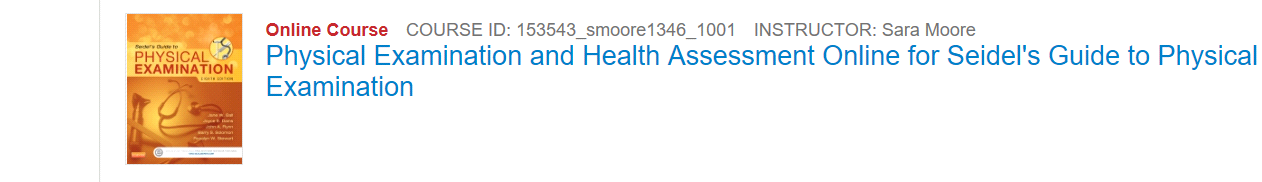 